AUTOMATICA MUNICH 2018Highly automated systems simplify production  The machine manufacturer bielomatik with headquarters in Neuffen (southern Germany) develops systems with different degrees of automation for the joining of plastic parts.bielomatik stands for the development of highly innovative automation solutions. This is where industrial robots take on key functions in the area of handling and assembly, and optimize process jobs including machining and welding of plastic parts. But robots also carry out inspection tasks for industries like automotive, medical technology, logistics and white goods. For the automotive industry, bielomatik has been looking for a solution providing more flexibility than the established blow moulding for SRC tanks. The result is a combination of injection moulding, hot-plate welding and six-axis robot with increased adaptability and a range of extended functions. In this way, almost pre-finished Adblue tanks for numerous car models are produced. Its success speaks volumes: Inside the last five years, the company has already realized 15 systems.   Suitable method – maximum varietyRegarding plastic joining technologies, customers always hope for the best result with the most economic production. To realize this, they need a tailor-made solution with the choice of all possible methods and process-neutral consulting. bielomatik is the only company offering machines and systems for all relevant plastic-welding technologies and can therefore always make the best recommendations.   Connected Services: Direct line to the expert. Raising machine availability in a simple way – that is what the innovative Remote Tool of the company makes possible: Connected Services. The tool creates a convenient online connection of the plant, providing comprehensive service options from remote diagnosis and service history up to document management. The reduced number of service operations reduces costs and ensures maximum data security through cooperation with a TÜV-certified partner.  Get more information directly at the bielomatik booth A5.531E at the automatica 2018.  bielomatik Leuze GmbH + Co. KG                                  Daimlerstraße 6-10 72639 Neuffen Phone: +49 7025 - 12-0 www.bielomatik.deSend any questions or links to: Andrea RallMarketing - Kommunikation - Messe Phone: +49 7025 - 12-389Andrea.Rall@bielomatik.de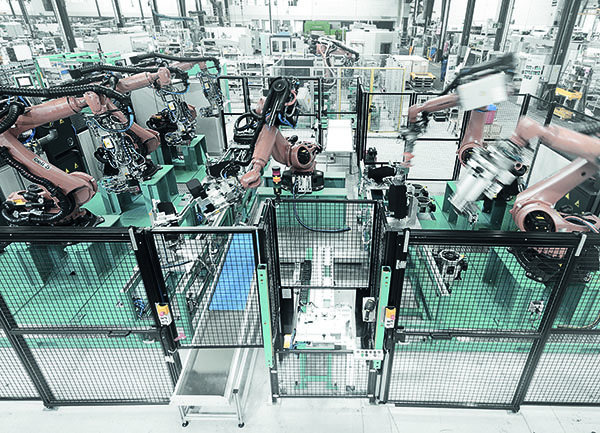 